        تور ويژه كيش 6 به 9 مهر خدمات :بليط رفت و برگشت /استقبال فرودگاه/صبحانهتوضيحات :پرواز رفت روز پنجشنبه ساعت 10:45 و پرواز برگشت روز یکشنبه ساعت 12:40 مي باشد.پرواز چارتر مي باشد وبلیت کودک بالاي 2سال به صورت كامل محاسبه ميگردد.نرخ هتل برای کودک بالای 5 سال به صورت کامل محاسبه می گردد.برای رزرو بقیه هتل ها با کانتر مربوطه هماهنگ شود.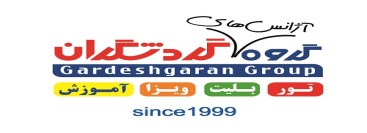 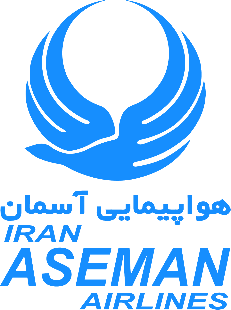 هتلدرجهتعداد شبخدماتدو تختهسه تختهتماشا33صبحانه بوفه/نهار بوفه/ترانسفر فرودگاه820000800000سارا33صبخانه/استقبال فرودگاه850000820000فلامینگو43صبحانه/استقبال فرودگاه1000000980000صدف43صبحانه/استقبال فرودگاه10400001030000شایان53صبحانه /استقبال فرودگاه12200001120000ویدا53صبحانه/ استقبال فرودگاه12900001160000مارینا پارک53صبحانه/ استقبال فرودگاه1850000-